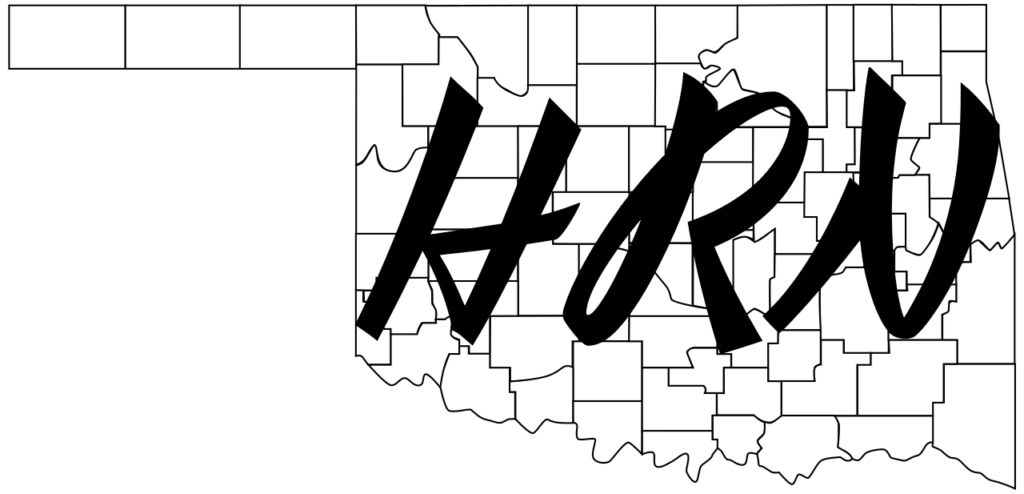 The Hospital Radio NetworkLicensed amateur radio operators available to help with your emergency communication needsTornado and disaster response (natural and manmade)Communication outagesEvacuationsEmergency management preparedness drillsBenefits to you:Keeps hospital employees available to do other things during an emergencyCommunicate with satellite clinics, other hospitals, community partners, incident command, etc.Helps to fulfill certain Joint Commission requirements* for emergency communications Additionally:All amateur radio operators will be able to bring their own equipment as needed.Volunteers can assist you in building and developing your own radio room!We can schedule FREE classes to help your employees get their amateur radio licenses (license fees not included). 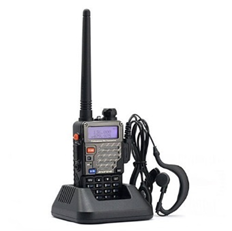 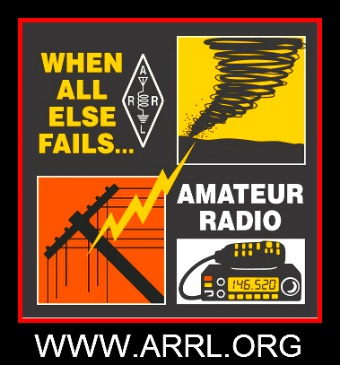 